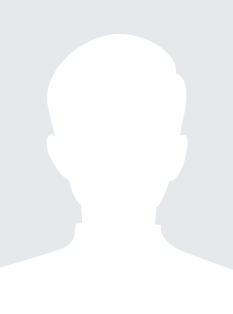 학력학력2020.01 – 2020.12○○ 고등학교 졸업2020.01 – 2020.12○○ 대학교 경영학과 ○○과 졸업경력 5년 5개월경력 5년 5개월2020.01 – 2020.12○○회사 인사팀 근무 - 주요업무내용 1- 주요업무내용 2- 주요업무내용 3- 주요업무내용 4- 주요업무내용 5- 주요업무내용 62020.01 – 2020.12◇◇그룹 상품개발팀 근무- 주요업무내용1- 주요업무내용 3- 주요업무내용 4- 주요업무내용 3- 주요업무내용 42020.01 – 2020.12△△코리아 품질관리팀 근무- 주요업무내용1- 주요업무내용2- 주요업무내용3- 주요업무내용4인턴·대외활동인턴·대외활동2020.01 – 2020.12○○전자 인턴 근무직무관련경험1직무관련경험2직무관련경험32020.01 – 2020.12◇◇그룹 서포터즈 활동직무관련경험1직무관련경험2자격증·시험자격증·시험2020.01 – 2020.12정보처리기사1급2020.01 – 2020.12한자능력시험4급자기소개서위의 모든 기재사항은 사실과 다름없음을 확인합니다.